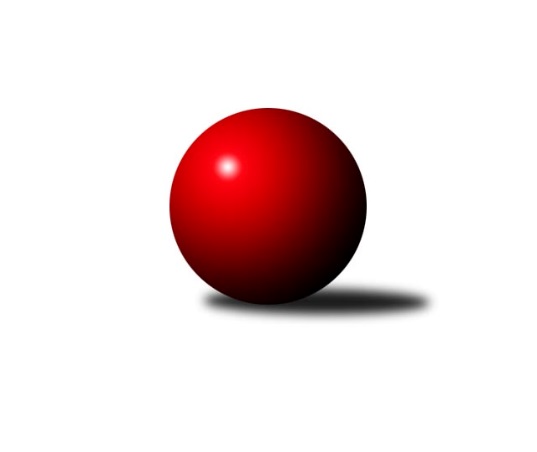 Č.5Ročník 2010/2011	16.10.2010Nejlepšího výkonu v tomto kole: 3596 dosáhlo družstvo: TJ Sokol KARE Luhačovice˝A˝1. KLM 2010/2011Výsledky 5. kolaSouhrnný přehled výsledků:TJ Sokol KARE Luhačovice˝A˝	- TJ Valašské Meziříčí	7.5:0.5	3596:3383	18.0:6.0	16.10.TJ Jiskra Kovářská	- TJ Sokol Husovice	2:6	3187:3301	7.5:16.5	16.10.KK Moravská Slávia Brno ˝A˝	- TJ Centropen Dačice	6:2	3448:3418	15.5:8.5	16.10.KK Konstruktiva Praha 	- KK Slavoj Praha	2:6	3391:3412	10.5:13.5	16.10.TJ Spartak Přerov˝A˝	- KK PSJ Jihlava	2:6	3426:3536	11.5:12.5	16.10.SKK  Náchod	- TJ Lokomotiva Česká Třebová	4:4	3382:3360	15.0:9.0	16.10.Tabulka družstev:	1.	TJ Sokol KARE Luhačovice˝A˝	5	5	0	0	30.5 : 9.5 	74.5 : 45.5 	 3483	10	2.	KK Slavoj Praha	5	4	0	1	29.0 : 11.0 	74.0 : 46.0 	 3391	8	3.	KK PSJ Jihlava	5	3	2	0	29.0 : 11.0 	65.5 : 54.5 	 3428	8	4.	TJ Lokomotiva Česká Třebová	5	2	2	1	21.0 : 19.0 	54.0 : 66.0 	 3441	6	5.	TJ Spartak Přerov˝A˝	5	3	0	2	20.0 : 20.0 	65.0 : 55.0 	 3430	6	6.	TJ Sokol Husovice	5	3	0	2	20.0 : 20.0 	64.0 : 56.0 	 3383	6	7.	SKK  Náchod	5	2	1	2	22.0 : 18.0 	68.5 : 51.5 	 3409	5	8.	TJ Centropen Dačice	5	2	0	3	19.0 : 21.0 	57.5 : 62.5 	 3380	4	9.	KK Konstruktiva Praha	5	1	0	4	14.0 : 26.0 	52.0 : 68.0 	 3416	2	10.	TJ Jiskra Kovářská	5	1	0	4	13.0 : 27.0 	43.0 : 77.0 	 3239	2	11.	KK Moravská Slávia Brno ˝A˝	5	1	0	4	11.0 : 29.0 	50.0 : 70.0 	 3275	2	12.	TJ Valašské Meziříčí	5	0	1	4	11.5 : 28.5 	52.0 : 68.0 	 3294	1Podrobné výsledky kola:	 TJ Sokol KARE Luhačovice˝A˝	3596	7.5:0.5	3383	TJ Valašské Meziříčí	Jiří Staněk	168 	 160 	 153 	136	617 	 4:0 	 529 	 143	133 	 131	122	David Volek	František Svoboda	138 	 135 	 162 	137	572 	 3:1 	 543 	 147	131 	 133	132	Radim Metelka	Jiří Mrlík	152 	 149 	 151 	143	595 	 4:0 	 547 	 134	138 	 146	129	Luboš Gassmann	Radek Polách	136 	 153 	 142 	156	587 	 2:2 	 580 	 154	165 	 132	129	Milan Janyška	Pavel Kubálek	145 	 146 	 148 	166	605 	 2:2 	 605 	 137	153 	 163	152	Vladimír Výrek	Michal Markus	151 	 148 	 180 	141	620 	 3:1 	 579 	 149	158 	 132	140	Tomáš Cabákrozhodčí: Nejlepší výkon utkání: 620 - Michal Markus	 TJ Jiskra Kovářská	3187	2:6	3301	TJ Sokol Husovice	Petr Dvořák	128 	 142 	 125 	139	534 	 0:4 	 569 	 133	161 	 133	142	Michal Šimek	Milan Hrouda	138 	 140 	 119 	141	538 	 2:2 	 529 	 143	136 	 129	121	Jiří Axman ml. ml.	Arnošt Werschall	136 	 120 	 130 	135	521 	 0:4 	 568 	 142	149 	 136	141	Zdeněk Vymazal	Vlastimil Zeman ml. ml.	133 	 116 	 112 	132	493 	 0:4 	 560 	 136	163 	 125	136	Jan Machálek st.	Jaroslav Tejml	126 	 138 	 137 	137	538 	 1.5:2.5 	 549 	 135	138 	 146	130	David Plšek	Vlastimil Zeman st.	164 	 138 	 140 	121	563 	 4:0 	 526 	 152	130 	 130	114	Jiří Radilrozhodčí: Nejlepší výkon utkání: 569 - Michal Šimek	 KK Moravská Slávia Brno ˝A˝	3448	6:2	3418	TJ Centropen Dačice	Petr Mika	137 	 154 	 155 	134	580 	 2:2 	 560 	 145	137 	 140	138	Petr Žahourek	Pavel Palian	145 	 155 	 158 	174	632 	 4:0 	 593 	 142	146 	 135	170	Jiří Malínek	Pavel Dvořák	129 	 142 	 152 	143	566 	 1:3 	 585 	 143	151 	 140	151	Milan Blecha	Miroslav Milan	135 	 145 	 128 	135	543 	 3:1 	 534 	 133	132 	 137	132	Pavel Kabelka	Michal Kellner	138 	 148 	 141 	122	549 	 2:2 	 591 	 159	143 	 129	160	Jiří Němec	Zdeněk Vránek	151 	 131 	 157 	139	578 	 3.5:0.5 	 555 	 147	131 	 144	133	Karel Novákrozhodčí: Nejlepší výkon utkání: 632 - Pavel Palian	 KK Konstruktiva Praha 	3391	2:6	3412	KK Slavoj Praha	Jaroslav Borkovec	149 	 140 	 120 	131	540 	 1:3 	 607 	 150	132 	 163	162	Zdeněk Gartus	Jiří Franěk	151 	 121 	 151 	141	564 	 1:3 	 585 	 135	140 	 159	151	Igor Búrik	Zdeněk Zahrádka	134 	 145 	 147 	145	571 	 3:1 	 559 	 125	140 	 151	143	Martin Kozel st.	Jaroslav Pleticha st. st.	134 	 134 	 132 	135	535 	 0:4 	 541 	 136	135 	 133	137	Petr Pavlík	Lukáš Doubrava	141 	 162 	 144 	156	603 	 4:0 	 497 	 130	125 	 123	119	Anton Stašák *1	Štěpán Koblížek	135 	 158 	 138 	147	578 	 1.5:2.5 	 623 	 156	158 	 163	146	Jaroslav Procházkarozhodčí: střídání: *1 od 72. hodu Stanislav TichýNejlepší výkon utkání: 623 - Jaroslav Procházka	 TJ Spartak Přerov˝A˝	3426	2:6	3536	KK PSJ Jihlava	Roman Goldemund	142 	 148 	 144 	149	583 	 2:2 	 608 	 156	145 	 161	146	Robin Parkan	Milan Kanda	127 	 147 	 153 	160	587 	 3:1 	 571 	 135	142 	 137	157	Pavel Petrů	Jakub Pleban	169 	 127 	 139 	130	565 	 2:2 	 569 	 152	138 	 132	147	Jiří Dvořák	Václav Mazur	132 	 142 	 134 	139	547 	 1:3 	 620 	 155	140 	 154	171	Jan Kotyza	Vlastimil Bělíček	151 	 147 	 163 	137	598 	 2:2 	 593 	 141	157 	 153	142	Daniel Braun	Dalibor Matyáš	136 	 148 	 134 	128	546 	 1.5:2.5 	 575 	 130	148 	 148	149	Martin Švorbarozhodčí: Nejlepší výkon utkání: 620 - Jan Kotyza	 SKK  Náchod	3382	4:4	3360	TJ Lokomotiva Česká Třebová	Pavel Pecold	137 	 145 	 141 	131	554 	 2:2 	 573 	 132	149 	 140	152	Martin Podzimek	Roman Straka	145 	 130 	 149 	142	566 	 2:2 	 595 	 143	161 	 149	142	Jiří Hetych ml.	Ladislav Beránek	118 	 139 	 123 	143	523 	 2:2 	 554 	 140	138 	 138	138	Pavel Vymazal	Tomáš Majer	133 	 156 	 149 	139	577 	 3:1 	 529 	 137	125 	 134	133	Miroslav Šnejdar ml.	Jiří Němec	136 	 156 	 147 	137	576 	 4:0 	 502 	 117	143 	 122	120	Miloslav Hýbl	Ondřej Sobčák	127 	 155 	 157 	147	586 	 2:2 	 607 	 158	146 	 149	154	Pavel Jiroušekrozhodčí: Nejlepší výkon utkání: 607 - Pavel JiroušekPořadí jednotlivců:	jméno hráče	družstvo	celkem	plné	dorážka	chyby	poměr kuž.	Maximum	1.	Pavel Jiroušek 	TJ Lokomotiva Česká Třebová	614.75	392.5	222.3	0.9	4/4	(634)	2.	Martin Kovář 	SKK  Náchod	608.67	394.7	214.0	0.3	3/3	(620)	3.	Michal Markus 	TJ Sokol KARE Luhačovice˝A˝	607.78	382.1	225.7	1.0	3/3	(620)	4.	Zdeněk Vymazal 	TJ Sokol Husovice	595.63	393.6	202.0	0.8	4/4	(626)	5.	Jiří Staněk 	TJ Sokol KARE Luhačovice˝A˝	590.78	375.7	215.1	2.4	3/3	(617)	6.	Jan Kotyza 	KK PSJ Jihlava	589.22	376.8	212.4	1.4	3/3	(620)	7.	Robin Parkan 	KK PSJ Jihlava	588.89	381.0	207.9	0.9	3/3	(614)	8.	Vlastimil Bělíček 	TJ Spartak Přerov˝A˝	588.78	384.8	204.0	2.1	3/3	(627)	9.	Jiří Kudela 	TJ Spartak Přerov˝A˝	587.17	375.3	211.8	0.7	3/3	(608)	10.	Zdeněk Gartus 	KK Slavoj Praha	586.38	380.4	206.0	0.4	4/4	(637)	11.	Lukáš Doubrava 	KK Konstruktiva Praha 	584.56	383.4	201.1	1.8	3/3	(603)	12.	Jaroslav Procházka 	KK Slavoj Praha	581.67	373.7	208.0	1.3	3/4	(623)	13.	Jiří Mrlík 	TJ Sokol KARE Luhačovice˝A˝	581.67	378.0	203.7	3.1	3/3	(604)	14.	Petr Žahourek 	TJ Centropen Dačice	581.67	387.2	194.5	2.3	3/4	(603)	15.	Martin Podzimek 	TJ Lokomotiva Česká Třebová	581.63	367.4	214.3	0.8	4/4	(604)	16.	Jiří Hetych  ml.	TJ Lokomotiva Česká Třebová	580.13	381.3	198.9	0.3	4/4	(595)	17.	Jiří Němec 	TJ Centropen Dačice	579.83	368.5	211.3	1.8	3/4	(591)	18.	Jaroslav Borkovec 	KK Konstruktiva Praha 	577.56	374.1	203.4	2.4	3/3	(607)	19.	Václav Mazur 	TJ Spartak Přerov˝A˝	576.00	373.0	203.0	2.3	3/3	(602)	20.	Roman Straka 	SKK  Náchod	575.44	375.4	200.0	1.9	3/3	(603)	21.	Anton Stašák 	KK Slavoj Praha	575.17	379.8	195.3	1.3	3/4	(604)	22.	Ladislav Beránek 	SKK  Náchod	574.11	378.2	195.9	2.9	3/3	(599)	23.	Pavel Petrů 	KK PSJ Jihlava	572.83	377.3	195.5	2.8	3/3	(599)	24.	Radek Polách 	TJ Sokol KARE Luhačovice˝A˝	572.67	373.9	198.8	1.8	3/3	(600)	25.	Pavel Kubálek 	TJ Sokol KARE Luhačovice˝A˝	572.50	373.5	199.0	3.3	2/3	(605)	26.	Štěpán Koblížek 	KK Konstruktiva Praha 	570.44	374.7	195.8	3.0	3/3	(600)	27.	Pavel Palian 	KK Moravská Slávia Brno ˝A˝	570.38	368.4	202.0	2.4	4/4	(632)	28.	Martin Švorba 	KK PSJ Jihlava	570.17	372.2	198.0	1.0	3/3	(576)	29.	Milan Blecha 	TJ Centropen Dačice	570.13	374.5	195.6	2.0	4/4	(595)	30.	Libor Škoula 	TJ Sokol Husovice	569.33	376.7	192.7	2.3	3/4	(580)	31.	Michal Šimek 	TJ Sokol Husovice	569.25	365.5	203.8	1.5	4/4	(608)	32.	Karel Novák 	TJ Centropen Dačice	568.50	366.4	202.1	2.3	4/4	(593)	33.	Jiří Franěk 	KK Konstruktiva Praha 	568.00	377.3	190.7	3.0	3/3	(584)	34.	Igor Búrik 	KK Slavoj Praha	567.25	368.5	198.8	2.3	4/4	(585)	35.	Vladimír Výrek 	TJ Valašské Meziříčí	566.44	364.8	201.7	1.1	3/3	(605)	36.	Zdeněk Zahrádka 	KK Konstruktiva Praha 	565.89	371.1	194.8	2.7	3/3	(582)	37.	Jiří Kudláček 	TJ Sokol KARE Luhačovice˝A˝	565.33	381.7	183.7	7.3	3/3	(582)	38.	Petr Pavlík 	KK Slavoj Praha	565.13	375.6	189.5	3.5	4/4	(613)	39.	Dalibor Matyáš 	TJ Spartak Přerov˝A˝	565.00	374.2	190.8	1.7	3/3	(603)	40.	Radim Metelka 	TJ Valašské Meziříčí	564.67	375.9	188.8	2.4	3/3	(591)	41.	Jan Machálek  st.	TJ Sokol Husovice	563.83	374.7	189.2	3.8	3/4	(584)	42.	Jiří Malínek 	TJ Centropen Dačice	563.63	369.9	193.8	3.4	4/4	(595)	43.	Ondřej Sobčák 	SKK  Náchod	563.56	369.7	193.9	1.0	3/3	(586)	44.	Jiří Němec 	SKK  Náchod	563.22	362.2	201.0	1.6	3/3	(589)	45.	Jiří Dvořák 	KK PSJ Jihlava	561.67	362.5	199.2	0.7	3/3	(608)	46.	František Svoboda 	TJ Sokol KARE Luhačovice˝A˝	561.50	362.0	199.5	3.5	2/3	(572)	47.	Vlastimil Zeman ml.  ml.	TJ Jiskra Kovářská	560.63	373.9	186.8	3.8	4/4	(585)	48.	Daniel Braun 	KK PSJ Jihlava	558.33	364.1	194.2	1.7	3/3	(622)	49.	Tomáš Cabák 	TJ Valašské Meziříčí	557.00	371.5	185.5	3.3	2/3	(579)	50.	Miroslav Šnejdar  ml.	TJ Lokomotiva Česká Třebová	556.75	374.8	182.0	3.0	4/4	(592)	51.	Miloslav Hýbl 	TJ Lokomotiva Česká Třebová	556.25	367.9	188.4	3.9	4/4	(596)	52.	Roman Goldemund 	TJ Spartak Přerov˝A˝	556.22	363.1	193.1	2.2	3/3	(583)	53.	Jaroslav Pleticha st.  st.	KK Konstruktiva Praha 	553.00	363.8	189.3	4.0	2/3	(561)	54.	David Plšek 	TJ Sokol Husovice	552.50	363.2	189.3	2.8	3/4	(572)	55.	Jakub Pleban 	TJ Spartak Přerov˝A˝	552.44	369.3	183.1	3.8	3/3	(594)	56.	Jiří Radil 	TJ Sokol Husovice	551.50	362.5	189.0	2.0	4/4	(578)	57.	Petr Mika 	KK Moravská Slávia Brno ˝A˝	549.50	364.3	185.3	2.3	4/4	(594)	58.	Jiří Axman ml.  ml.	TJ Sokol Husovice	549.38	367.0	182.4	2.6	4/4	(570)	59.	Martin Kozel  st.	KK Slavoj Praha	549.33	359.3	190.0	1.3	3/4	(559)	60.	David Volek 	TJ Valašské Meziříčí	547.33	359.9	187.4	1.4	3/3	(573)	61.	Zdeněk Vránek 	KK Moravská Slávia Brno ˝A˝	547.00	360.6	186.4	3.3	4/4	(578)	62.	Vlastimil Zeman st. 	TJ Jiskra Kovářská	544.50	363.6	180.9	4.3	4/4	(569)	63.	Milan Janyška 	TJ Valašské Meziříčí	544.00	351.0	193.0	4.0	2/3	(580)	64.	Stanislav Tichý 	KK Slavoj Praha	543.33	362.0	181.3	4.7	3/4	(577)	65.	Milan Hrouda 	TJ Jiskra Kovářská	543.17	359.3	183.8	2.8	3/4	(569)	66.	Michal Kellner 	KK Moravská Slávia Brno ˝A˝	539.25	364.8	174.5	5.5	4/4	(550)	67.	David Junek 	TJ Jiskra Kovářská	539.25	366.8	172.5	4.0	4/4	(571)	68.	Dalibor Tuček 	TJ Valašské Meziříčí	539.17	360.3	178.8	1.8	2/3	(556)	69.	Pavel Kabelka 	TJ Centropen Dačice	538.00	354.0	184.0	2.1	4/4	(543)	70.	Luboš Gassmann 	TJ Valašské Meziříčí	537.50	359.3	178.3	3.3	2/3	(547)	71.	Pavel Pecold 	SKK  Náchod	537.00	365.0	172.0	3.1	3/3	(554)	72.	Pavel Dvořák 	KK Moravská Slávia Brno ˝A˝	536.13	364.5	171.6	4.3	4/4	(569)	73.	Petr Dvořák 	TJ Jiskra Kovářská	532.00	363.3	168.8	4.5	4/4	(552)	74.	Jaroslav Tejml 	TJ Jiskra Kovářská	518.00	347.3	170.7	4.0	3/4	(538)		Milan Kanda 	TJ Spartak Přerov˝A˝	594.00	375.0	219.0	3.5	1/3	(601)		Jiří Partl 	KK PSJ Jihlava	571.00	361.0	210.0	2.0	1/3	(571)		Karel Zubalík 	TJ Lokomotiva Česká Třebová	569.25	382.5	186.8	1.8	2/4	(576)		Tomáš Majer 	SKK  Náchod	560.50	375.5	185.0	5.0	1/3	(577)		Karel Slimáček 	KK PSJ Jihlava	557.00	374.0	183.0	6.0	1/3	(557)		František Obruča 	KK Konstruktiva Praha 	553.00	378.0	175.0	3.0	1/3	(553)		Miloš Švarcberger 	KK Moravská Slávia Brno ˝A˝	550.00	377.0	173.0	0.0	1/4	(550)		Miroslav Milan 	KK Moravská Slávia Brno ˝A˝	543.00	372.0	171.0	3.0	1/4	(543)		Pavel Vymazal 	TJ Lokomotiva Česká Třebová	542.50	366.5	176.0	2.5	2/4	(554)		Arnošt Werschall 	TJ Jiskra Kovářská	542.00	362.8	179.3	7.0	2/4	(561)		Milan Kabelka 	TJ Centropen Dačice	536.50	363.0	173.5	4.5	2/4	(541)		Jan Bernatík 	KK Moravská Slávia Brno ˝A˝	532.00	359.5	172.5	3.5	2/4	(551)		Dalibor Jandík 	TJ Valašské Meziříčí	523.00	366.0	157.0	4.0	1/3	(523)		Václav Korbel 	KK PSJ Jihlava	515.00	356.0	159.0	2.0	1/3	(515)Sportovně technické informace:Starty náhradníků:registrační číslo	jméno a příjmení 	datum startu 	družstvo	číslo startu
Hráči dopsaní na soupisku:registrační číslo	jméno a příjmení 	datum startu 	družstvo	Program dalšího kola:6. kolo23.10.2010	so	9:00	TJ Valašské Meziříčí - SKK  Náchod	23.10.2010	so	10:00	KK Slavoj Praha - TJ Centropen Dačice	23.10.2010	so	11:30	KK Konstruktiva Praha  - TJ Spartak Přerov˝A˝	23.10.2010	so	14:00	TJ Sokol Husovice - KK Moravská Slávia Brno ˝A˝	23.10.2010	so	14:00	TJ Lokomotiva Česká Třebová - TJ Jiskra Kovářská	23.10.2010	so	15:00	KK PSJ Jihlava - TJ Sokol KARE Luhačovice˝A˝	Nejlepší šestka kola - absolutněNejlepší šestka kola - absolutněNejlepší šestka kola - absolutněNejlepší šestka kola - absolutněNejlepší šestka kola - dle průměru kuželenNejlepší šestka kola - dle průměru kuželenNejlepší šestka kola - dle průměru kuželenNejlepší šestka kola - dle průměru kuželenNejlepší šestka kola - dle průměru kuželenPočetJménoNázev týmuVýkonPočetJménoNázev týmuPrůměr (%)Výkon3xPavel PalianSlávia Brno A6322xJaroslav ProcházkaSlavoj Praha111.76231xJaroslav ProcházkaSlavoj Praha6232xZdeněk GartusSlavoj Praha108.836072xJan KotyzaJihlava6202xPavel PalianSlávia Brno A108.446323xMichal MarkusLuhačovice A6201xLukáš DoubravaKonstruktiva 108.116031xJiří StaněkLuhačovice A6175xPavel JiroušekČ. Třebová107.676073xRobin ParkanJihlava6082xJan KotyzaJihlava107.51620